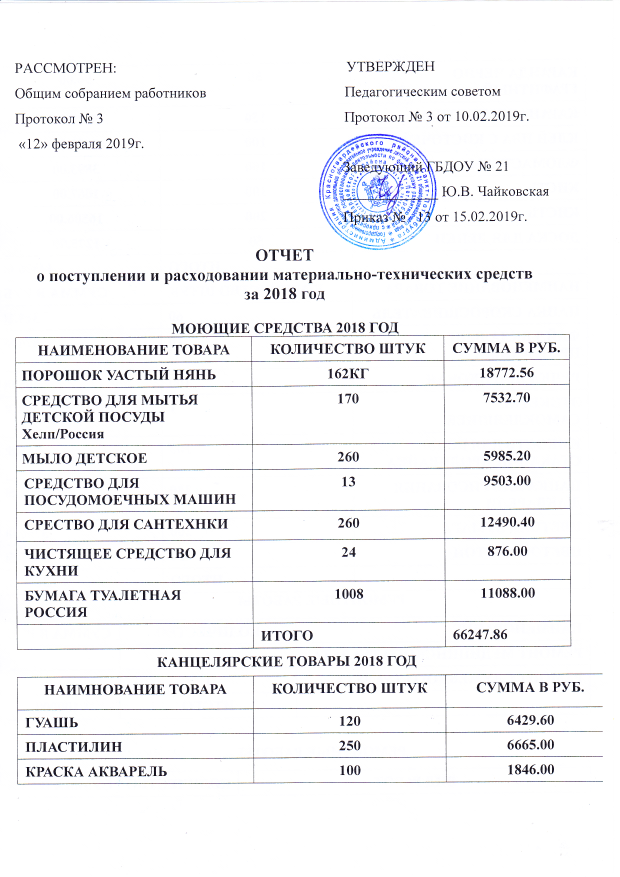 РЕМОНТНЫЕ РАБОТЫРЕМОНТНЫЕ РАБОТЫДетский инвентарьУКРАШЕНИЯ ДЛЯ НОВОГОДНЕЙ ЕЛКИЖАЛЮЗИЗИбумагаУличное оборудованиеИГРУШКИРАСКЛАДУШКИПЕСОКТЮЛЬПОСУДАКАРАНДА ЧЕРНО ГРАФИТНЫЙ5096.00КАРАНАШИ ЦВЕТНЫЕ1505217.00КЛЕЙ ПВА С КИСТОЧКАИ1001402.00ФЛОМАСТЕРЫ1003893.00КИСТЬ1001067.00КИСТЬ20016506.00ДОСКА ДЛЯ ЛЕПКИ501275.00 ИТОГО44396.60НАИМЕНОВАНИЕ ТОВАРАКОЛИЧЕСТВО ШТУКСУММА В РУБ.ПАПКА СКОРОСШИВАТЕЛЬ60319.20ФАЙЛ ВКЛАДЫШ ПРОЗРАЧНЫЙ10874.80РУЧКА ШАРИКОВАЯ100465.00ЭТИКЕТКИ САМОКЛЕЯЩИЕЕ1368.38ЕМКОСТЬ ДЛЯ ВОДЫ СТАКАН-НЕПРОЛИВАЙКА100588.85ПАПКА ДЛЯ РИСОВАНИЯ Д/АКВАРЕЛИ2508872.50ЦВЕТНАЯ БУМАГА2003768.00ЦВЕТОЙ КАРТОН1503955.50ИТОГО63608.83НАИМЕНОВАНИЕКОЛИЧЕСТВОСУММА В РУБ.РЕМОНТ МЕДИЦИНСКОГО ТУАЛЕТА1РЕМОНТ СЛУЖЕБНОГО ТУАЛЕТА1ИТОГО100000ВИД РАБОТКОЛИЧЕСТВОСУММА В РУБ.ЗАМЕНА ОКОННЫХ ПРОЕМОВ ПОМЕЩЕНИЯ ПРАЧЕЧНОЙ4ЗАМЕНА ОКОННЫХ ПРОЕМОВ ПРОШИВ ПОМЕЩЕНИЯ ГРУППА «ЛАДУШКИ»1ЗАМЕНА ОКОННЫХ ПРОЕМОВ ПРОШИВ ПОМЕЩЕНИЯ ГРУППА «КРОХА»1ЗАМЕНА ОКОННЫХ ПРОЕМОВ В ПОМЕЩЕНИИ БАССЕЙНА1ЗАМЕНА РАЗБИТЫХ ОКОНЫХ ПРОЕМОВ МУЗЫКАЛЬНЫЙ ЗАЛ,ГРУППА «ПЧЕЛКИ», ЗАЛ ЛФК3ИТОГО290000ТОВАРЫКОЛ-ВОЕД.ИЗМ.ЦЕНА СУММАКОМПЛЕКТ ДЕТСКИХ ЛЫЖ С КАБЕЛЬНЫМ КРЕПЛЕНИЕМ 120СМ10ШТ.3 000,0030 000,00КОМПЛЕКТ ДЕТСКИХ ЛЫЖ С КАБЕЛЬНЫМ КРЕПЛЕНИЕМ 110СМ5ШТ.3 000,0015 000,00КОМПЛЕКТ ДЕТСКИХ ЛЫЖ С КАБЕЛЬНЫМ КРЕПЛЕНИЕМ 100СМ5ШТ.3 000,0015 000,00МЯЧ БАСКЕТБОЛЬНЫЙ Р.325ШТ.250,006 250,00МЯЧ РЕЗИНОВЫЙ 19021ШТ.270,53270,53МЯЧ РЕЗИНОВЫЙ 150 ММ23ШТ.162,003 726,00МЕШОЧКИ УТЯЖЕЛИТЕЛИ С ПЕСКОМ (150 ГР)25ШТ.60,001 500,00МЕШОЧКИ УТЯЖЕЛИТЕЛИ С ПЕСКОМ (200 ГР)25ШТ.60,001 500,00ОЧКИ ДЛЯ ПЛАВАНИЯ10ШТ.178,441 784,40ЛИПУЧКИ(ФИКСАТОРЫ) ДЛЯ ХРАНЕНИЯ И ПЕРЕНОСКИ ЛЫЖ40ШТ.75,003 000,00МЯЧ ДЕТСКИЙ ПОЛОСАТЫЙ 150 ММ1ШТ.134,07134,07ИТОГО:78 165,00№ТОВАРЫКОЛ-ВОЕД.ИЗМ.ЦЕНА СУММА1ЕЛЬ ИСКУСТВЕНАЯ МАККОНА H-300 СМ.1ШТ.23 852,6423 852,642НАБОР 6 МАТОВ.ШАРОВ, 8 СМ, СЕРЕБРИСТЫЙ4ШТ.251,721 006,883НАБОР 6 МАТОВ.ШАРОВ, 8 СМ, СИНИЙ4ШТ.251,721 006,884ШАР МАТОВЫЙ, 12 СМ, СЕРЕБРЯНЫЙ12ШТ.172,192 066,275ШАР МАТОВЫЙ, 12 СМ, СИНИЙ12ШТ.172,192 066,276СВЕТОВОЙ ЗАНАВЕС ВОДОПАД, 300 БЕЛЫХ СВЕТОДИОДОВ, С ЭФФЕКТОМ СТЕКАНИЯ20ШТ.2 564,6851 293,597ШАР МАТОВЫЙ, 10 СМ., СЕРЕБРИСТЫЙ12ШТ.109,931 319,198ШАР МАТОВЫЙ, 10 СМ., СИНИЙ12ШТ.109,931 319,19ИТОГО83 660,91№НАИМЕНОВАНИЕЕД.КОЛ-ВОЦЕНАСУММА1ВЕРТИКАЛЬНЫЕ ЖАЛЮЗИ МАГДАЛЕНА 1051 РЫЖИЙ, 2100*2100, ЗАВХОЗШТ.13 578,003 578,002ВЕРТИКАЛЬНЫЕ ЖАЛЮЗИ МАГДАЛЕНА 1051 РЫЖИЙ, 2760*2180, МЕД.КАБИНЕТШТ.14 782,004 782,003 ВЕРТИКАЛЬНЫЕ ЖАЛЮЗИ МАГДАЛЕНА 1051 РЫЖИЙ, 2680*2200, МЕД.КАБИНЕТШТ.14 696,004 696,00ИТОГО13 056,00№НАИМЕНОВАНИЕЕД.КОЛ-ВОЦЕНАСУММА1БУМАГА ДЛЯ ОФИСНОЙ ТЕХНИКИ А4 «СНЕГУРОЧКА», ПАЧКА 500ЛСТРАНА ПРОИСХОЖДЕНИЯ: РОССИЯУПАК. (ПАЧКА)150189,9128 486,50ИТОГО28 486,50№НАИМЕНОВАНИЕЕД.КОЛ-ВОЦЕНАСУММА1СТОЛ СО СКАМЬЯМИ ДЕТСКИЙШТ.113 743,3313 743,332ПЕСОЧНИЦА "КОРАБЛИК"ШТ.166 640,0066 640,00ИТОГО80 383,33№НАИМЕНОВАНИЕЕД.КОЛ-ВОЦЕНАСУММА1МАГНИТНЫЙ КОНСТРУКТОРШТ.56 237,9731 189,852МАГНИТНЫЙ КОНСТРУКТОРШТ.129 801,3229 801,323МЯГКИЙ КОНСТРУКТОРШТ.121 721,2321 721,234КУКЛА ДИДАКТИЧЕСКАЯШТ.42 135,158 540,605КУКЛА В ПЛАТЬЕШТ.201 137,3522 747,00ИТОГО114 000,00№НАИМЕНОВАНИЕЕД.КОЛ-ВОЦЕНАСУММА1РАСКЛАДУШКА ДЕТСКАЯ ФАНЕРА НА МЕТАЛЛОКАРКАСЕШТ.302 583,0077 490,00ИТОГО77 490,00№НАИМЕНОВАНИЕЕД.КОЛ-ВОЦЕНАСУММА1ПЕСОК МОРСКОЙм362 400,0014 400,00ИТОГО14 400,00№НАИМЕНОВАНИЕЕД.КОЛ-ВОЦЕНАСУММА1СЕТКА ФЕНТЕЗИ GOLD LINE FB ISTANBUL-W/300 VF UTМ30161,509 690,002МИКРОВУАЛЬ BRILLIANT BL 2091-85408/300 P/O K UTМ40281,2511 250,003ВУАЛЬ ОДНОТОН. SHELLY ZN 01/300 V UT (БЕЛЫЙ)М117106,5712 468,69403С3146ПЭ-Г50 ЛЕНТА ДЛЯ ШТОР БЕЛЫЙ 54ММ, БАНТОВАЯ СБОРКА 1:2,5 (РУЛ.50М)М10011,461 146,005СЕТКА ФЕНТЕЗИ GOLD LINE FB ISTANBUL-W/300 VF UTМ30161,509 690,00ИТОГО34 554,69№НАИМНОВАНИЕ ТОВАРАЕД.КОЛ-ВОЦЕНАСУММА1ТАРЕЛКА ГЛУБОКАЯ ФАРФОРОВАЯ «ОЗОРНЫЕ ЩЕНКИ» Д200ММ, 250МЛ, H40ММ, ГЛАДКИЙ КРАЙ (РОССИЯ)ШТ.27580,9922 272,2522 272,252КРУЖКА ДЕТСКАЯ ФАРФОРОВАЯ «ОЗОРНЫЕ ЩЕНКИ» 210МЛ, ФОРМА «РУССКОЕ ПОЛЕ», КРУГОВАЯ ДЕКОЛЬ (РОССИЯ)ШТ.50072,0539 627,5039 627,503ТАРЕЛКА МЕЛКАЯ ФАРФОРОВАЯ «ОЗОРНЫЕ ЩЕНКИ» Д175ММ, H25ММ, ГЛАДКИЙ КРАЙ (РОССИЯ)ШТ.27559,5316 370,7516 370,754КРЫШКА 0,8 ММ НЕРЖ.СТАЛЬшт.22236,005 295,845 295,845ГАСТРОЕМКОСТЬ 0,8 ММ 1/2Х4 327Х265Х100шт.22543,0012 184,9212 184,926КАСТРЮЛЯ 7Л, НЕРЖ ТРОЙНОЕ ДНО D=255 H=160шт.112 059,0023 101,9823 101,987ТЕЛЕЖКА ТСП ДЛЯ СБОРА ПОСУДЫшт.212 100,0024 684,0024 684,008СОТЕЙНИК НЕРЖ. СТАЛЬ ТРОЙНОЕ ДНО D=180,H=65шт.21 296,002 643,842 643,849КАСТРЮЛЯ 2Л, НЕРЖ ТРОЙНОЕ ДНО D=190 H=80шт.21 061,002 164,442 164,44ИТОГО70 075,0270 075,02